               КАРАР                                                                     РЕШЕНИЕ          20 июль 2016 й.                                № 9-2	   20 июля  2016 г.              Этәй ауылы	     село Итеево«Об утверждении Программы комплексного развитиятранспортной  инфраструктуры и дорожного хозяйства на территории сельского поселения Итеевский сельсовет муниципального района Илишевский район Республики Башкортостан на 2016-2020 годы»В целях разработки комплекса мероприятий направленных на повышение надежности, эффективности и экологичности работы объектов транспортной  инфраструктуры, расположенных на территории сельского поселения Итеевский сельсовет муниципального района Илишевский район Республики Башкортсотан, руководствуясь пунктом 5 части 1 статьи 14 Федерального закона от 06.10.2003 N 131-ФЗ "Об общих принципах организации местного самоуправления в Российской Федерации",  Уставом сельского поселения Итеевский сельсовет муниципального района Илишевский район Республики Башкортостан, Совет сельского поселения Итеевский сельсовет муниципального района Илишевский район Республики Башкортостан, р е ш и л:1. Утвердить Программу комплексного развития транспортной  инфраструктуры и дорожного хозяйства на территории сельского поселения Итеевский сельсовет муниципального района Илишевский район Республики Башкортостан на 2016-2020 годы.2.  Настоящее решение вступает в силу с момента его обнародования на официальном сайте сельского поселения Итеевский сельсовет и на информационном  стенде  администрации  сельского поселения Итеевский сельсовет  муниципального района Илишевский район Республики Башкортостан.3. Контроль за  исполнением настоящего решения возложить на постоянную комиссию по социально-гуманитарным вопросам.Глава сельского поселения                                                                   А.А. Багаув                                                                           Приложениек  решению Совета сельского поселения Итеевский сельсовет муниципальногорайона Иишевский район РеспубликиБашкортостан от 20.07.2016 г. № 9-2Муниципальная программа«Комплексное развитие систем транспортной инфраструктуры и дорожного хозяйства на территории сельского поселения Итеевский сельсовет муниципального района Илишевский район Республики Башкортостан  на 2016-2020 годы»Паспортмуниципальной программы  «Комплексное развитие систем транспортной инфраструктуры и дорожного хозяйства на территории  сельского поселения Итеевский сельсовет муниципального района Илишевский район Республики Башкортостан на 2016 - 2020 годы»1.  Содержание проблемы и обоснование ее решения программными методамиОдним из основополагающих условий развития  поселения является комплексное развитие систем жизнеобеспечения сельского поселения Итеевский сельсовет. Этапом, предшествующим разработке основных мероприятий Программы комплексного развития систем коммунальной инфраструктуры (далее – Программа), является проведение анализа и оценки социально-экономического и территориального развития сельского поселения.Анализ и оценка социально-экономического и территориального развития муниципального образования, а также прогноз его развития проводится по следующим направлениям:демографическое развитие;перспективное строительство;перспективный спрос коммунальных ресурсов;состояние коммунальной инфраструктуры;Программа комплексного развития систем коммунальной инфраструктуры муниципального образования сельского поселения Итеевский сельсовет муниципального района Илишевский район Республики Башкортостан на 2016-2020 годы предусматривает обеспечение коммунальными ресурсами земельных участков, отведенных под перспективное строительство жилья, повышение качества предоставления коммунальных услуг, стабилизацию и снижение удельных затрат в структуре тарифов и ставок оплаты для населения, создание условий, необходимых для привлечения организаций различных организационно-правовых форм к управлению объектами коммунальной инфраструктуры, а также инвестиционных средств внебюджетных источников для модернизации объектов коммунальной инфраструктуры, улучшения экологической обстановки.Программа направлена на обеспечение надежного и устойчивого обслуживания потребителей коммунальными услугами, снижение износа объектов коммунальной инфраструктуры, модернизацию этих объектов путем внедрения ресурсо-энергосберегающих технологий, разработку и внедрение мер по стимулированию эффективного и рационального хозяйствования организаций коммунального комплекса, привлечение средств внебюджетных инвестиционных ресурсов. Программа является одним из важнейших инструментов реализации приоритетного национального проекта «Доступное и комфортное жилье – гражданам России», Федеральной целевой программы «Жилище» на 2011 – 2015 годы, утвержденной Постановлением Правительства Российской Федерации от 17.12.2010 № 1050 (в ред. Постановления Правительства РФ от 14.07.2011 № 575), Федерального закона от 23.11.2009 № 261-ФЗ «Об энергосбережении и о повышении энергетической эффективности и о внесении изменений в отдельные законодательные акты Российской Федерации», а также Федерального закона от 30.12.2004 № 210-ФЗ «Об основах регулирования тарифов организаций коммунального комплекса».Демографическое развитие муниципального образованияМуниципальное образование сельское поселение Итеевский сельсовет расположено юго-восточнее от столицы  Республики Башкортостан г.Уфа. Сельское поселение Итеевский сельсовет образовано в 1925 году.  Административный центр сельского поселения Итеевский сельсовет - с. Итеево, расположено в 12,0 км. от административного центра Илишевского  района -  с. Верхнеяркеево и 160,0  км. от административного центра Республики Башкортостан – г. Уфы. В поселении в основном одноэтажные кирпичные и деревянные строения, имеются  двухэтажные здания. В состав сельского поселения  Итеевский сельсовет входят три  населенных пункта, с общей численностью населения – 1045 человек и количеством дворов – 441 шт. в том числе:с. Итеево         -  222 домовладений;д. Телепаново -  117   домовладение;д. Буралы        -  102 домовладений;Общая площадь земель муниципального образования  - 6472 га, в том числе земель сельхозугодий -5873  га,  площадь застроенных земель – 44,0 га.                                                                                                                                                                                                                                      Общая протяженность автомобильных (внутрипоселковых) дорог – 14,0 км.                                                             Показатели демографического развития поселения являются ключевым инструментом оценки развития сельского поселения, как среды жизнедеятельности человека. Согласно статистическим показателям и сделанным на их основе оценкам, динамика демографического развития сельского поселения Итеевский сельсовет характеризуется следующими показателями (таблица 1).В период с 2008 по 2014 гг. численность населения поселения непрерывно снижалась. Структура населения сельского поселения по отношению к трудоспособному возрасту приведена в таблице 2.В 2015 г. численность населения в трудоспособном возрасте составляла 58,7% от общей численности населения поселения. Таким образом, на сегодняшний день возрастная структура населения сельского поселения Итеевский сельсовет имеет определенный демографический потенциал на перспективу в лице относительного большого удельного веса лиц трудоспособного возраста. Однако, ситуация с возрастной структурой населения поселения остается неблагоприятной.  Демографический прогноз является неотъемлемой частью комплексных экономических и социальных прогнозов развития территории и имеет чрезвычайно важное значение для целей краткосрочного, среднесрочного и долгосрочного планирования развития территории. Демографический прогноз позволяет дать оценку основных параметров развития населения (обеспеченность трудовыми ресурсами, дальнейшие перспективы воспроизводства и т.д.) на основе выбранных гипотез изменения уровней рождаемости, смертности и миграционных потоков.В проекте генерального плана изменения численности населения сельского поселения прогнозировалось по трем сценариям:- инерционному;- стабилизационному;- оптимистическому.Учитывая проведенный анализ прогнозов демографического развития сельского поселения, наиболее вероятным рассматривается сценарий снижения численности населения. При этом темпы снижения должны снижаться. Учитывая, что два прогнозных варианта (2-й и 3-й) представляют аналогичные сценарии демографического развития, для целей программы комплексного развития принимается условие, при котором численность жителей имеет тенденцию роста.Климатические условияКлимат умеренно-континентальный. В холодную часть года происходит движение воздуха с востока и юго-востока  малоувлажнённого и холодного, а  весной и летом – теплого и сухого. Преобладающие ветры – восточного направления. Годовое количество восточных ветров достигает – 27 %. Наибольшее количество ветров в январе – 43 %. Наибольшая скорость ветров наблюдается в холодную пору года и достигает 6,2 – 6,5 м/сек. Сильные ветры со скоростью 15 м/сек, наблюдаются в среднем 43 дня в году, скорость восточных ветров иногда достигает 15 – 25 м/сек и более. В холодное время периодически происходит прорыв циклонов с юго-запада, которые приносят массы влажного воздуха и, как следствие, обильные осадки, оттепели, туманы и гололёд. В тёплое время года над территорией поселения циркулируют преимущественно тёплые массы воздуха, которые приносят сухую, а иногда умеренно жаркую погоду с грозовыми дождями и нередко сопровождаемыми шквалистым ветром и градом. Температура воздуха летом достигает +37 …+ 420 С,  абсолютный  минимум достигает   -37…- 420 С.  В апреле уже бывают суховеи, т.к. весна начинается в середине марта.  Среднегодовая норма солнечных дней – 183. Промерзание почвы достигает 10…30 см.   Толщина  снежного покрова может достигать 3…100 см.Почвы характеризуются  светло-серой, лесной с тяжелым механическим составом, маломощная,  оподзоленная. Также имеется значительная площадь занятая садовыми культурами, в том числе и заброшенными. Территория поселения, как и вся территория Илишевского района, подвержена влиянию различных неблагоприятных климатических явлений.  Основными из них являются засухи, сильные ветры, град, снежные метели, весенние заморозки, гололёд.2. Основные цели и задачи, сроки и этапы реализации  ПрограммыОсновной целью Программы является создание условий для приведения объектов и сетей инженерно-коммунальной инфраструктуры в соответствие со стандартами качества, обеспечивающими комфортные условия для проживания граждан и улучшения экологической обстановки на территории  сельского поселения Итеевский сельсовет муниципального района Илишевский район Республики Башкортостан.Программа направлена на снижение уровня износа объектов коммунальной инфраструктуры, повышение качества предоставляемых коммунальных услуг, улучшение экологической ситуации.В рамках данной Программы должны быть созданы условия, обеспечивающие привлечение средств внебюджетных источников для модернизации объектов коммунальной инфраструктуры, а также сдерживание темпов роста тарифов на коммунальные услуги.Основные задачи Программы:модернизация, ремонт, реконструкция, строительство объектов благоустройства и дорожного хозяйства.Бюджетные средства, направляемые на реализацию программы, должны быть предназначены для реализации проектов модернизации объектов транспортной инфраструктуры и дорожного хозяйства, связанных с ремонтом, реконструкцией существующих объектов, а также со строительством новых объектов.Сроки и этапы реализации программыСрок действия программы с 2016 по 2020 годы. Реализация программы будет осуществляться весь период.3. Мероприятия по развитию системы транспортной инфраструктуры и дорожного хозяйства, целевые индикаторы 3.1. Общие положенияОсновными факторами, определяющими направления разработки Программы, являются:тенденции социально-экономического развития поселения, характеризующиеся незначительным повышением численности населения, развитием рынка жилья, сфер обслуживания и промышленности;- состояние существующей системы  транспортной инфраструктуры;перспективное строительство малоэтажных домов, направленное на улучшение жилищных условий граждан;Мероприятия разрабатывались исходя из целевых индикаторов, представляющих собой доступные наблюдению и измерению характеристики состояния и развития системы транспортной инфраструктуры. Разработанные программные мероприятия систематизированы по степени их актуальности. Список мероприятий на конкретном объекте детализируется после разработки проектно-сметной документации.Стоимость мероприятий определена ориентировочно основываясь на стоимости  уже проведенных аналогичных мероприятий.Источниками финансирования мероприятий Программы являются средства бюджета Республики Башкортостан и бюджета сельского поселения Итеевский сельсовет, а также внебюджетные источники. Объемы финансирования мероприятий из регионального бюджета определяются после принятия республиканских программ и подлежат уточнению после формирования  республиканского бюджета на соответствующий финансовый год с учетом результатов реализации мероприятий в предыдущем финансовом году.Перечень программных мероприятий приведен в приложении № 1 к Программе.Система дорожной деятельностиОсновные целевые индикаторы реализации мероприятий Программы:Содержание дорог в требуемом техническом состоянии;Обеспечение безопасности дорожного движения.3.3 Механизм реализации  Программы и контроль за ходом ее выполненияРеализация Программы осуществляется Администрацией сельского поселения Итеевский сельсовет. Для решения задач Программы предполагается использовать средства республиканского бюджета, в т.ч. выделяемые на целевые программы Республики Башкортостан, средства местного бюджета, собственные средства хозяйствующих субъектов. 	В рамках реализации данной Программы в соответствии со стратегическими приоритетами развития сельского поселения Итеевский сельсовет, генеральным планом, основными направлениями сохранения и развития инженерной инфраструктуры будет осуществляться мониторинг проведенных мероприятий и на основе этого осуществляться корректировка мероприятий Программы.Исполнителями Программы являются администрация сельского поселения Итеевский сельсовет и организации коммунального комплекса.Контроль за реализацией Программы осуществляет Администрация сельского поселения  и Совет сельского поселения Итеевский сельсовет муниципального района Илишевский район Республики Башкортостан.Изменения в Программе и сроки ее реализации, а также объемы финансирования из местного бюджета могут быть пересмотрены Администрацией поселения по ее инициативе или по предложению организаций в части изменения сроков реализации и мероприятий Программы.4. Оценка эффективности реализации ПрограммыОсновными результатами реализации мероприятий являются:- модернизация и обновление инженерно-коммунальной, транспортной инфраструктуры поселения; - снижение затрат предприятий ЖКХ; - устранение причин возникновения аварийных ситуаций, угрожающих жизнедеятельности человека;- повышение комфортности и безопасности жизнедеятельности населения.ПРИЛОЖЕНИЕ № 1 К ПРОГРАММЕПЕРЕЧЕНЬ ПРОГРАММНЫХ МЕРОПРИЯТИЙ  Верно.  Управляющий делами                                                                          Л.М. ХаковаБашортостан  РеспубликаҺыИлеш  районымуниципаль районыныңЭтәй  ауыл советыауыл билӘмӘҺе советыБашортостан  РеспубликаҺыИлеш  районымуниципаль районыныңЭтәй  ауыл советыауыл билӘмӘҺе советыБашортостан  РеспубликаҺыИлеш  районымуниципаль районыныңЭтәй  ауыл советыауыл билӘмӘҺе советы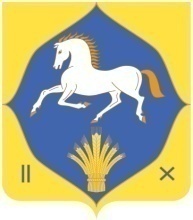 Совет сельского поселенияИтеевский  сельсоветмуниципального  районаилишевский  районРеспублики  Башкортостан              (ЭТӘЙ  АУЫЛ  БИЛӘМӘҺЕ                           СОВЕТЫ)                 (СОВЕТ СЕЛЬСКОГО ПОСЕЛЕНИЯ                 ИТЕЕВСКИЙ СЕЛЬСОВЕТ)           (СОВЕТ СЕЛЬСКОГО ПОСЕЛЕНИЯ                 ИТЕЕВСКИЙ СЕЛЬСОВЕТ)           (СОВЕТ СЕЛЬСКОГО ПОСЕЛЕНИЯ                 ИТЕЕВСКИЙ СЕЛЬСОВЕТ)    Наименование программыМуниципальная программа «Комплексное развитие систем транспортной инфраструктуры и дорожного хозяйства на территории  сельского поселения Итеевский сельсовет муниципального района Илишевский район Республики Башкортостан  на 2016 - 2020 годы» (далее – Программа)Основания для разработки программы- Федеральный закон от 06 октября 2003 года № 131-ФЗ «Об общих принципах организации местного самоуправления в Российской Федерации»;- поручения Президента Российской Федерации от 17 марта 2011 года Пр-701;- постановление Правительства Российской Федерации от 14  июня 2013 года N 502 «Об утверждении требований к программам комплексного развития систем коммунальной инфраструктуры поселений, городских округов»Разработчик программыАдминистрация сельского поселения Итеевский сельсовет Илишевского района Республики БашкортостанИсполнители программыАдминистрация сельского поселения Итеевский сельсовет Илишевского района Республики БашкортостанКонтроль за реализацией программыКонтроль за реализацией Программы осуществляет Администрация  сельского поселения Итеевский сельсовет  и Совет сельского поселения Итеевский сельсовет муниципального района Илишевский  район Республики БашкортостанЦель программы Повышение комфортности и безопасности жизнедеятельности населения и хозяйствующих субъектов на территории сельского поселения Итеевский сельсоветЗадачи программы1. Повышение надежности системы транспортной  инфраструктуры.2. Обеспечение более комфортных условий проживания населения сельского поселения, безопасности дорожного движения.Сроки реализации программы2016 - 2020 годыОбъемы и источники финансированияИсточники финансирования:- средства республиканского бюджета;- средства местного бюджета.Бюджетные ассигнования, предусмотренные в плановом периоде 2016-2020 года, будут уточнены при формировании проектов бюджета поселения с учетом  изменения ассигнований из краевого бюджета.Мероприятия программы- разработка проектно-сметной документации;- приобретение материалов и ремонт дорог;- мероприятия по организации дорожного движения;- ремонт, строительство пешеходных дорожек.Наименование показателяФактНаименование показателя2015 г.Численность населения поселения, человек1045 Число родившихся, человек15Число умерших, человек14Естественный прирост (+) / убыль (-), человек+ 1Миграционный прирост (+) / убыль (-), человек-11Общий прирост (+) / убыль (-), человек-10№ п/пПоказатель2013 г.2013 г.2014г.2014г.2015г.2015г.Чел.%Чел.%Чел.%1.Численность населения младше трудоспособного возраста 21320,021520,421120,22.Численность населения трудоспособного возраста62158,461558,261358,73.Численность населения старше трудоспособного возраста22921,622621,422121,1Варианты прогнозов демографического развития поселения201720182019Вариант 1Прогноз численности населения по инерционному сценарию развития, чел.1050 10551060Вариант 2Прогноз численности населения по оптимистическому сценарию развития, чел.106510701075Вариант 3Прогноз  численности по стабилизационному сценарию развития, чел.107010751080№п/пНаименование мероприятияЦели реализации мероприятийИсточники финансирования, тыс. руб.№п/пНаименование мероприятияЦели реализации мероприятийИсточники финансирования, тыс. руб.201620172018201920201.Приобретение материалов, ремонт дорог,Улучшение транспортной инфраструктуры,Республиканский Бюджет-----1.Приобретение материалов, ремонт дорог,Улучшение транспортной инфраструктуры,бюджет  сельского поселения245,8245,4245,0244,8244,62.разработка проектно-сметной документацииПодготовка исходной документацииРеспубликанский Бюджет-----2.разработка проектно-сметной документацииПодготовка исходной документациибюджет  сельского поселения4,24,65,05,25,43.Обеспечение безопасности, организации  дорожного движенияПовышение безопасности дорожного движенияРеспубликанский Бюджет-----3.Обеспечение безопасности, организации  дорожного движенияПовышение безопасности дорожного движениябюджет  сельского поселения-----Бюджет Республики БашкортостанБюджет Республики БашкортостанБюджет Республики Башкортостан-----Бюджет поселенияБюджет поселенияБюджет поселения250,0250,0250,0250,0250,0  Всего  Всего  Всего  Всего250,0250,0250,0250,0250,0